Urządzenia w posiadaniu InwestoraKaruzela Wymiary:- wysokość 70cm- średnica 150cm Materiał:- konstrukcja stalowa- podest aluminium- wypełnienie płyta HDPE- strefa bezpieczeństwa 550cm x 550cm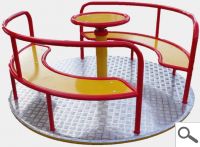 Huśtawka ważka podwójnaWymiary:- szerokość 160cm- długość 320cm Materiał:- konstrukcja stalowa- siedziska gumowane- strefa bezpieczeństwa 420cm x 360cm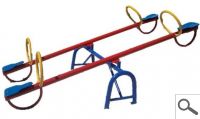 